Noms et classe: Quelle sorte de mode recherchez-vous?Les sport	le travail	les loisirs	la haute couture	autreNotre choix: les enfantsTrouvez une image pour chacune des trois décennies de votre choix et indiquez un minimum de trois vêtements.Décennie: 1920s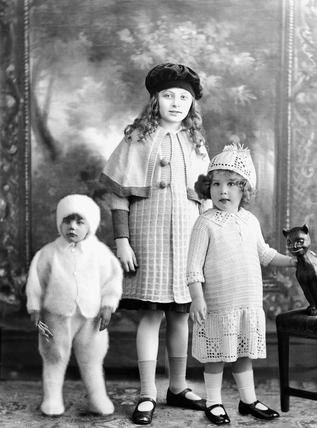 Décennie: 1970s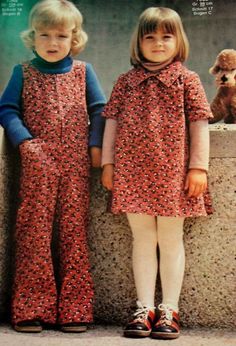 Décennie: 1980s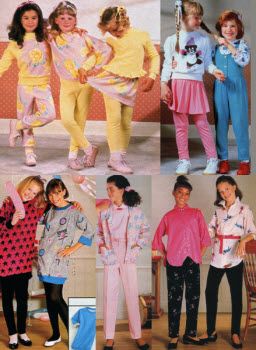 Envois-moi le document à Kendra.vanleeuwen@nbed.nb.ca.